Gimnastyka buzi i języka z kwiatkami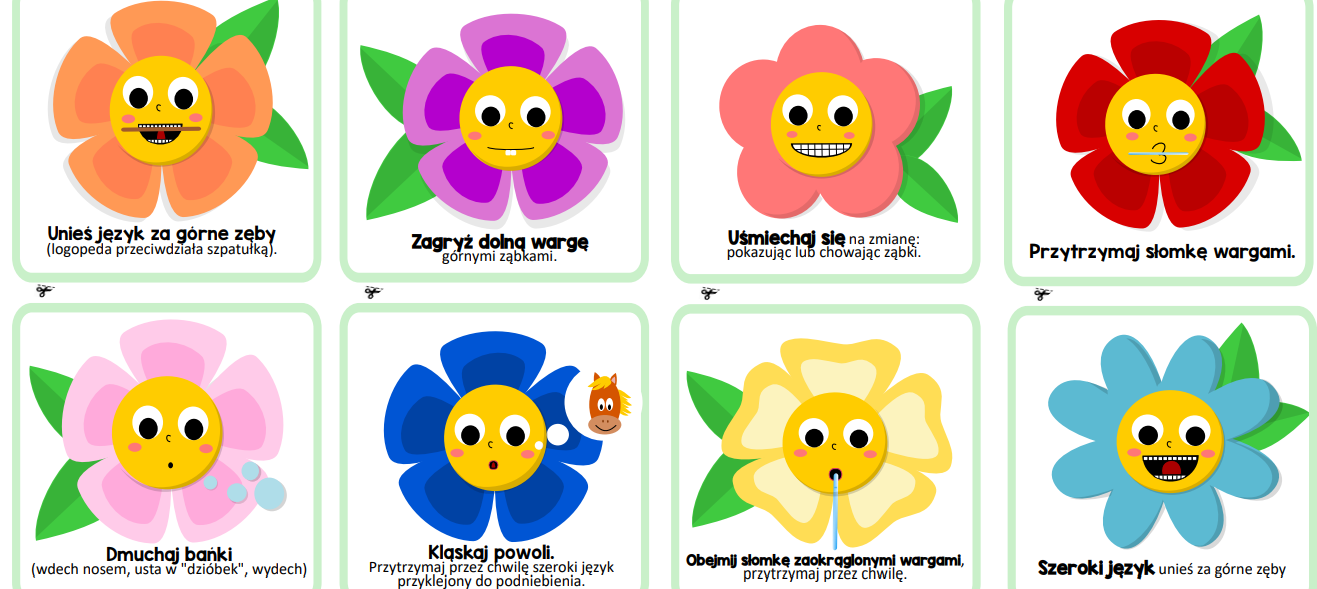 Ćwiczenia pochodzą ze strony logopestka.plPrzeciwieństwa:Wyrazy o znaczeniu przeciwnym - Bajeczka dla przedszkolaka - YouTubePropozycje zabaw oddechowych:Ćwiczenia i zabawy oddechowe. - YouTube